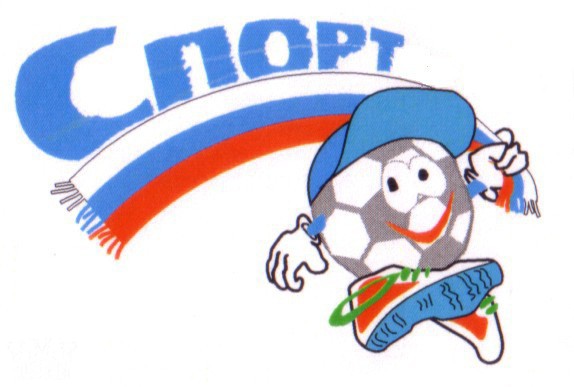 Уважаемые родители!   	Что для Вас важнее всего? Конечно же, здоровье Ваших детей. Одним из главных условий здоровья являются занятия физической культурой. Однако, организм ребёнка-дошкольника находится ещё в процессе формирования и становления. И, чтобы не навредить ему и не отбить у ребёнка раз и навсегда желание заниматься физической культурой, следует соблюдать следующие правила.Чего нельзя делать в дошкольном возрасте?Нельзя навязывать упражнения, которые явно не нравятся малышу.Занятия должны находить эмоциональный отклик в душе ребенка, тогда и результаты будут налицо.Поднимая ребёнка, никогда не держите его только за кисти – обязательно целиком за предплечье, так как кости и мышцы запястья еще недостаточно окрепли. Наиболее безопасно поддерживать ребёнка за бедра.Не рекомендуются дошкольникам висы только на руках, поскольку они дают чрезмерную нагрузку на суставы и плечевой пояс.Попробуйте заменить простой вис на смешанный, когда ребенок упирается коленями или легко достает опоры носками ног, но не позволяйте малышу раскачиваться в висе, если он не сможет в любой момент встать на ноги!При  лазании не разрешайте ребёнку залезать выше того уровня, на котором можете его достать. Только когда малыш овладеет лазанием в совершенстве, можете позволить ему подниматься и выше.Избегайте односторонности в воздействии, включайте в работу мышцы – антагонисты.Не рекомендуется выполнять упражнения на тренажёрах и спортивных снарядах, выпускаемых специально для взрослых. Так, к смещению позвоночных дисков может привести выполнение вращательных упражнений вправо – влево на популярном диске «Здоровье».Не разрешайте малышу совершать спрыгивание с высоты более 20 см в три года и 40 см в семь лет.Приземление должно быть пружинящим на полусогнутые ноги и выполняться на мягкую основу или в спортивной обуви.Не соблюдение этих правил приводит к перегрузке позвоночника и мощному сотрясению внутренних органов! Всему свое время. Не стоит форсировать развитие ребенка. Идите навстречу тем новообразованиям, которые появляются у малыша и создавайте для этого условия!ФИЗКУЛЬТУРА ДЛЯ МАЛЫША ДОЛЖНА БЫТЬ В РАДОСТЬ!